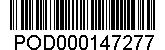 	 ENVIFORM a.s. Závodní 814 739 65  Třinec - Staré MěstoObjednávka ev. č. OVs2917/0198 na činnost koordinátora BOZP během realizace stavby 
Suchá nádrž Jelení, stavba č. 5751Na základě Vámi zaslané cenové nabídky ze dne 20. 3. 2017 u Vás objednáváme zajištění činností koordinátora bezpečnosti a ochrany zdraví při práci na staveništi během realizace stavby č. 5751 „Suchá nádrž Jelení, OHO“, v souladu s ustanoveními zákona č. 309/2006 Sb., v platném znění.Zajištění činností koordinátora BOZP zahrnuje zejména:revizi a doplnění předpřipraveného plánu bezpečnosti a ochrany zdraví při práci na staveništi (plán BOZP pro stavbu),zpracovat a předat zadavateli stavby aktualizovaný přehled právních předpisů bezpečnosti a ochrany zdraví při práci na staveništi vztahujících se ke stavbě,zpracovat a předat další podklady odpovídající bezpečnosti, ochrany zdraví nutné 
pro zajištění bezpečného a zdraví neohrožujícího pracovního prostředí,informovat bez zbytečného odkladu všechny dotčené zhotovitele stavby a další jiné osoby 
na bezpečnostní a zdravotní rizika, která vznikla na staveništi během postupu prací nebo se mohou v průběhu realizace na stavbě vyskytnout,vyžadovat sjednání nápravy a navrhovat k tomu přiměřená opatření,koordinovat spolupráci zhotovitelů a subdodavatelů nebo jiných osob vykonávajících práce 
na staveništi při přijímání opatření k zajištění BOZP se zřetelem na povahu stavby a 
na všeobecné zásady prevence rizik a činností prováděných na staveništi,sledování dodržování plánu bezpečnosti a ochrany zdraví při práci na staveništi, sledovat provádění prací na staveništi a provádět kontroly pracovišť stavby, upozorňovat na zjištěné nedostatky u zhotovitelů stavby s ohledem na dodržování požadavků na BOZP a projednávat přijetí opatření a termíny k nápravě zjištěných nedostatků,kontrolovat realizaci nápravných opatření u příslušných odpovědných osob kontrolovaných subjektů,koordinace vyšetřování pracovních úrazů na stavbě a vedení záznamů o úrazech včetně knihy úrazů,kontrolovat potřebné doklady oprávnění pro výkon prováděných prací (odborné zkoušky, povolení pro vstup cizích osob, oprávnění pro práce se stroji apod.)kontrolovat zabezpečení obvodu staveniště, včetně vstupu a vjezdu na staveniště s cílem zamezit vstup nepovolaným fyzickým osobám,spolupracovat se zástupci zaměstnanců a zaměstnavatelů určených pro oblast bezpečnosti a ochrany zdraví při práci a s příslušnými odborovými organizacemi, popřípadě s fyzickou osobou provádějící technický dozor zadavatele stavby (TDI),zúčastňovat se kontrolní prohlídky stavby, k níž byl přizván stavebním úřadem podle stavebního  zákona,zúčastňovat se porad a jednání s orgány státního dozoru nad BOZP na stavbě, s vedením stavby a kontrolních dnů za účasti zhotovitelů, subdodavatelů nebo osob jimi pověřených a informovat o výsledcích své činnosti a dodržování plánu BOZP,vyhotovit písemný protokol z každé kontroly stavby. Obsahem protokolu budou záznamy 
o prováděné činnosti, o výsledcích kontrol, rozsahu dohodnuté kontrolní činnosti, zjištěných závadách, na které prokazatelně upozorní zhotovitele a podzhotovitele této stavby, odpovědných osobách, navržených opatřeních, výsledcích projednávaní kontrolní činnosti se zadavatelem stavby, údaje o tom, zda a kým byly nedostatky odstraněny. Zhotovitel doručí protokol osobám určeným objednatelem.předat objednateli aktualizované údaje do „Oznámení o zahájení prací“na OIP,vyvěsit a zveřejnit „Oznámení stavby“ na viditelném místě u vstupu na staveniště (místo a tabuli dodá objednatel nebo zhotovitel stavby)navrhování a organizování kontrolních dnů k dodržování plánu BOZP na staveništi za účasti objednatele, zhotovitele a subdodavatelů nebo osob jimi pověřenýchprovádět a zúčastňovat se konzultací na staveništi v uplatňování požadavků BOZPseznamovat neprodleně vedení stavby se zjištěnými závadamidávat podněty a na vyžádání zhotovitele doporučovat technická řešení nebo opatření 
k zajištění BOZP pro stanovení pracovních nebo technologických postupů a plánování bezpečného provádění prací, které se na staveništi uskuteční současně nebo na sebe budou bezprostředně navazovatspolupracovat při stanovení času potřebného k bezpečnému provádění jednotlivých prací nebo činnostíKoordinátor se zavazuje, že jakékoliv informace, které se dověděl v souvislosti s plněním předmětu objednávky, nebo které jsou obsahem předmětu objednávky, neposkytne třetím osobám,Koordinátor nesmí bez souhlasu objednatele postoupit svá práva a povinnosti plynoucí z objednávky třetí osobě.Rozsah činnosti koordinátora BOZP:	1 - 2x týdně kontrola na stavbě	3x měsíčně účast na kontrolním dni stavbyTermín: 	březen 2017 – květen 2019, tj. 27 měsícůPlán BOZP (revize a doplnění)	6.500,- Kč bez DPH / jednorázověCena:	8.800,- Kč bez DPH / měsíc	Cena celkem:	max. 244.100,- Kč bez DPHV ceně jsou zahrnuty všechny výše uvedené činnosti, včetně nákladů k zajištění činnosti (cestovní náhrady, kancelářské potřeby apod.).Fakturace bude prováděna měsíčně, podkladem pro vystavení faktury bude soupis prací odsouhlasený objednatelem. Splatnost faktury:	30 dnů ode dne vystavení a doručení objednateliZáruka:	24 měsícůSankce:V případě, že koordinátor poruší povinnosti vyplývající z platných právních předpisů vztahujících se k jeho činnosti a oblastní inspektorát práce udělí objednateli za takové porušení povinností pokutu, bude tato pokuta přenesena na koordinátora. Zaplacením této pokuty není dotčeno právo objednatele domáhat se náhrady škody vzniklé porušením povinností koordinátora.V případě, že koordinátor nebude postupovat v souladu s ustanoveními zákona č. 309/2006 Sb., 
ve znění pozdějších předpisů, v souladu s touto objednávkou a v souladu s dalšími platnými právními předpisy, které se vztahují k jeho činnosti, má objednatel právo zrušit objednávku. Ostatní ujednání:Dodavatel souhlasí s tím, aby za účelem sjednání a uzavření této smlouvy Povodí Odry, státní podnik zajišťoval, zpracovával a uchovával v písemné, listinné a automatizované podobě jeho osobní údaje ve smyslu zák. č. 101/2000 sb., o ochraně osobních údajů, ve znění pozdějších předpisů.Za účelem zveřejnění této smlouvy v registru smluv uděluje dodavatel souhlas na dobu neurčitou 
se zveřejněním svých osobních údajů v registru smluv.Smluvní strany výslovně souhlasí, že tato smlouva bude zveřejněna podle zák. č. 340/2015 Sb., 
o registru smluv, ve znění pozdějších předpisů, a to včetně příloh a dodatků, odvozených dokumentů a metadat. Za tím účelem se smluvní strany zavazují v rámci kontraktačního procesu připravit smlouvu v otevřeném a čitelném formátu.Smluvní strany se dohodly, že tuto objednávku zveřejní v registru smluv Povodí Odry, státní podnik 
do 30 dnů od jejího uzavření. V případě nesplnění této povinnosti uveřejní smlouvu druhá smluvní strana.Identifikační údaje objednatele:	Povodí Odry, státní podnik	Varenská 3101/49,  702 00 Ostrava – Moravská Ostrava, doruč. číslo: 701 26	Statutární zástupce: Ing. Jiří Pagáč, generální ředitel	Zástupce pro věci smluvní: Mgr. Miroslav Janoviak, LL.M., investiční ředitel	Zástupce pro věci technické: Ing. Eva Hrubá, vedoucí investičního odboru,	Ing. Jiří Konečný, investiční referent, tel.: 596 657 282, mobil: 602 759 390	IČ: 70890021	DIČ: CZ 70890021	Bankovní spojení: KB Ostrava, č.ú. 97104-761/0100	Plátce DPH: ano	Zapsán v obchodním rejstříku Krajského soudu Ostrava, oddíl A XIV, vložka 584Identifikační údaje koordinátora:	ENVIFORM, a.s.	Závodní 814, 739 61 Třinec, Staré Město	Osoba oprávněná jednat za uchazeče:	Ing. Václav Jakeš, Ph.D., MBA, předseda představenstva	Ing. Jaroslav Ligocki, MBA, místopředseda představenstva	PhDr. Uršula Rusnoková, MBA, člen představenstva	Zástupce pro věci smluvní: Ing. Jaroslav Ligocki, MBA, místopředseda představenstva, tel.: 558 533 878, mobil: 724 059 530, jaroslav.ligocki@trz.cz	Zástupce pro věci technické:	Ing. Milan Tomáš, vedoucí divize Ostrava, tel.: 595 602 830, mob.: 725 741 066	IČ: 25839047	DIČ: CZ25839047	Bankovní spojení: ČSOB a.s., pobočka Třinec, č.ú.: 157954996 / 0300	Plátce DPH: ano	Zapsán v obchodním rejstříku krajského soudu v Ostravě, oddíl B, vložka 4170Mgr. Miroslav Janoviak, LL.M.investiční ředitelNa vědomí:	Povodí Odry, státní podnik – OKO, pí VaverkováPotvrzení zhotovitele o přijetí a akceptaci objednávky:(prosíme o vrácení jednoho potvrzeného výtisku zpět na naši adresu příp. faxem)Datum:   .......................................		Podpis:   .......................................